Základná škola s materskou školou Dávida Mészárosa  - Mészáros Dávid AlapiskolaésÓvoda, Školský objekt 888, 925 32 Veľká Mača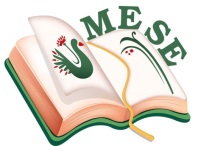 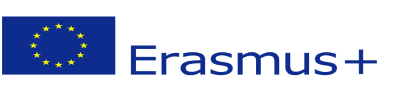 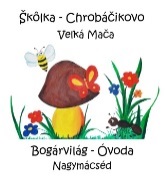 Názov projektu - a projekt címe: Mesévelegyüttsegítsükazegészséget! Zmluva číslo – a szerződésszáma: 2018 – 1- HU01 – KA229 – 047862_5Plán činnosti:Téma: „Vianočný sen!“ – Adventské zvyky a tradície – Deň sv. Lucie  - Vianočné jasličky – Oživenie vianočných tradícií a zvykov – rozvíjanie identityAktivity: Deň Lucie v našej škôlkeZúčastnená organizáciaZákladná škola s materskou školou Dávida Mészárosa – Škôlka ChrobáčikovoDátum: 13. 12.2019Organizačná zodpovednosť:Silvia BrédováMonika LanczováZákladná škola s materskou školou Dávida Mészárosa  - Mészáros Dávid AlapiskolaésÓvoda, Základná škola s materskou školou Dávida Mészárosa  - Mészáros Dávid AlapiskolaésÓvoda, Príprava činnosti:Advent je obdobie duchovnej prípravy pred Vianocami. Súčasťou predvianočných osláv je aj deň  Lucie. Príchodom  Lucie sme  zozbierali všetky ľudové  tradície  súvisiace s týmto sviatkom, aby sme deťom priblížili ľudové zvyky z dávnych čias. Deti zo skupiny Včielky potešili svojich kamarátov s veselými hrami na počesť Lucie.Realizácia činnosti:Naša aktivita na oslavu Lucie sa začínala so zapálením sviečky.  Privítali sme v našom kruhu   bývalú pani učiteľku -  dôchodkyňu, Alžbetu Lanczovú, ktorá nám rozprávala príbehy z detstva a  o  starých tradíciách súvisiacich s týmto dňom.                                                                                                                                               V maďarskom ľudovom presvedčení je Luca fiktívnou postavou, škaredou starou ženou alebo záhadnou postavou v bielej plachte.  Jeho úlohou je potrestanie a zničenie druhého. Potrestá každého, kto tká na kolovrátku, pečie niečo, šije alebo práve perie. Neoplatilo sa ani len požičať niekomu niečo, pretože aj kvôli tomu mohli skončiť v rukách čarodejníc.Deti zo skupiny Včielky potešili deti zo skupiny Motýliky a Usilovní mravčekovia s dramatickou hrou, ktorú si nacvičili na sviatok Lucie. Potom išli do školy, kde navštívili a prekvapili aj prváčikov. Dramatická hra mala veľký úspech aj v škole a aj v škôlke, lebo do hry zapojili všetky deti, ktoré sa chceli hrať.                                                                                                               Navštívili sme aj tety kuchárky, aby sme im popriali všetko len to najlepšie na sviatok Lucie, aby ich obišlo zlo a nenávisť. Celý deň sme sa hrali hry súvisiace s týmto sviatkom a uvarili sme aj čarovný elixír bosoriek, ktorý deťom veľmi chutil.Reflexia:S pesničkou „Luca,Luca, kitty – kotty“ sme popriali všetkým len to najlepšie a za odmenu sme sa vrátili do skupinovej miestnosti  s výbornými maškrtami. Deti sa oboznámili s tradíciami našich predkov a naučili sa, že v dávnych časoch cieľom zvykov na tento deň bolo, aby sliepky znášali celý rok dostatočné množstvo vajíčok a aby rodina bola  zdravá, bohatá a šťastná.13.12.2019, Vo Veľkej Mači                                                                       Silvia Brédová                                                                                                                                                                 koordinátorka projektu                                                                                                                  .....................................SprávaSprávaCieľ činnosti:Ponúkať zážitkové aktivity.Poznať Ľudové tradície v predvianočnom období: Sviatok svätej LucieTradície na sv.Luciu – detské dramatické hryVytváranie vianočnej atmosféryPlnenie úloh:Vnímať dôležitosť a odkaz vianočných sviatkov pre ľudí, súdržnosť rodiny, emocionálne prežívanie.Rozvíjanie sociálnych kompetencií: spoločenské vzťahy, pozitívne postojeSpoločná príprava na sviatky, obdarúvanie, emocionálne prežívanie, súdržnosť rodínRozvíjať poznávacie schopnosti: rozhovorom o činnostiach.Motivovať deti, aby vystupovali bez zábran, aby túžili vykonať ponúknutú činnosťNapodobniť rečový vzor dospeléhoRozvíjať priestorovú predstavivosť a orientáciu v priestoreSpievať intonačne čisto a rytmicky správneVnímať dôležitosť a odkaz vianočných sviatkov pre ľudí, súdržnosť rodiny, emocionálne prežívanie.Rozvíjanie sociálnych kompetencií: spoločenské vzťahy, pozitívne postojeSpoločná príprava na sviatky, obdarúvanie, emocionálne prežívanie, súdržnosť rodínRozvíjať poznávacie schopnosti: rozhovorom o činnostiach.Motivovať deti, aby vystupovali bez zábran, aby túžili vykonať ponúknutú činnosťNapodobniť rečový vzor dospeléhoRozvíjať priestorovú predstavivosť a orientáciu v priestoreSpievať intonačne čisto a rytmicky správneOrganizácia:Zabezpečenie priestorových podmienok. Zabezpečenie potrebných materiálnych podmienokPomôcky:Kostýmy, prísady do „ELIXÍRU  Bosorky“ –čaj, ovocie, koreninyAktivity:Ľudové hry: Zvyky na sviatok sv.  LucieVýroba elixíruPredstavenie ľudových hier – pre skupiny Motýliky a Usilovní mravčekovia,  pre prvákov a pre kuchárky